МИНобрнауки россииюго-западный государственный университет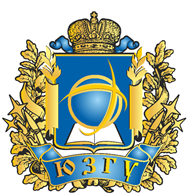 ИНФОРМАЦИОННОЕ ПИСЬМОIII Всероссийская научно-практическая конференция«АРХИТЕКТОНИКА РЕГИОНАЛЬНОЙ КУЛЬТУРЫ» _________________________________________________________________Организаторы конференцииФакультет строительства и архитектуры, кафедра архитектуры, градостроительства и графики ФГБОУ ВО «Юго-Западный государственный университет»Уважаемые коллеги!Приглашаем Вас принять участие в работе III-й Всероссийской Научно-практической конференции «АРХИТЕКТОНИКА РЕГИОНАЛЬНОЙ КУЛЬТУРЫ», которая состоится 29 октября 2020 года в 10:00 в Юго-Западном государственном университете по адресу Курск, ул. 50 лет Октября, 94. Цель конференции – выявление и раскрытие взаимосвязи  исторических, природных, эстетических, социально-психологических факторов формирования региональной культуры, осуществление комплексного междисциплинарного исследования региональной культуры как с точки зрения ее наследия, так и с позиций изучения феноменов современной социокультурной ситуации.Формы участия:1. Публикация статьи и выступление с устным докладом (Онлайн участие).2. Только публикация статьи.Оргкомитет конференции:председатель – проректор по науке и инновациям Ларина О.Г.;зам. председателя – канд. техн. наук, доцент, декан ФСА Пахомова Е.Г.;зам. председателя – канд. техн. наук, доцент, зав. кафедрой АГГ Поздняков А.Л.;ученый секретарь – канд. пед. наук, доцент Кузнецов М.Е.;члены оргкомитета: канд. культурологии, доцент Звягинцева М.М., канд. культурологии, доцент Цурик Т.О., канд. техн. наук, доцент Скрипкина Ю.В., д-р пед. наук, профессор Соколинский В.М., канд. пед. наук, доцент Будникова О.В., доцент Позднякова Е.В.Основные направления работы конференции:Архитектура и дизайн современной городской среды.Культурно-историческое наследие российских регионов.Проблематика современной межкультурной коммуникации.Социокультурное пространство российских регионов.Требования к оформлению материалов для публикацииДоклад оформляется в текстовом редакторе MS WinWord. Формулы набираются с помощью редактора MS Equation 3.0.Параметры страницы :размер бумаги – формат А4, ориентация – книжнаяполя зеркальные: верхнее – 2,5 см, нижнее – 2,5 см, левое – 2,5 см, правое – 2,5 см.переплет – колонтитул: верхний – , нижний – шрифт: Times New Roman, 14абзац – красная строка – 0,5 см, интервал – одинарный, перенос – автоматический, выравнивание – по ширине. Размеры шрифта и порядок расположения:1-я строка: АВТОРЫ (ФАМИЛИЯ, ИМЯ, ОТЧЕСТВО, полностью) – п.14, прописные, полужирный, по центру2-я строка: страна, город, организация (если из названия организации не следует однозначно, где она расположена) – п.12, строчные, по центру3-я строка: адрес электронной почты – п.12, строчные, по центру4-я строка: пропуск, п. 125-я строка: ЗАГОЛОВОК – п.14, прописные, полужирный, по центру 6-я строка: Аннотация, п.14, курсив 7-я строка: Ключевые слова, п.14, курсив 8-я строка: пропуск, п. 12далее: текст доклада – п.14, строчные, по ширине, ссылки на литературу в квадратных скобкахстрока: пропуск, п.12строка: слова Список литературы – п.12, строчные, курсив, по центрудалее: список используемой литературы в порядке ссылок по тексту (по ГОСТу, номер в списке оканчивается точкой) – п.12, строчные, по ширине.В конце статьи необходимо указать1. Номер и название секции2. Фамилия, имя, отчество (полностью)3. Место учебы, работы (должность)4. Почтовый адрес, для направления сборника трудов.5. Электронный адрес (e-mail)6. Форма участия в конференции (онлайн представление доклада, заочное участие, участие в качестве онлайн слушателя)ВНИМАНИЕ!В СЛУЧАЕ НЕСООТВЕТСТВИЯ ПОДАННОГО МАТЕРИАЛА ТРЕБОВАНИЯМ ОРГКОМИТЕТ ОСТАВЛЯЕТ ЗА СОБОЙ ПРАВО НЕ ВКЛЮЧАТЬ СТАТЬЮ В СБОРНИК ТРУДОВ КОНФЕРЕНЦИОргкомитет оставляет за собой право отбора докладов и распределения по секциям; материалы, не соответствующие требованиям и присланные позднее установленного срока, не рассматриваются.Оргкомитет: Адрес: 305004,г. Курск, ул. 50 лет Октября, 94, ауд. 708, (кафедра АГГ), телефон 8 (4712) 22-26-04Материалы публикуются в авторской редакции. Количество статей от одного автора или группы не ограниченно.Каждому участнику будет выслан в электронном виде сборник по итогам конференции с присвоением ISBN и регистрацией в РИНЦ в течение 30 дней после даты конференции.Представление статей и документа об оплате- до 29 октября 2020 года (включительно) в оргкомитет конференцииТОЛЬКО по электронной почте nauka_agg-swsu@mail.ruКаждому участнику, оплатившему оргвзнос, будет выслан в электронном виде сборник по итогам конференции с присвоением ISBN.Объем одной  статьи не более 4 страниц. Дополнительная страница – 100 рублейСтоимость публикации одной статьи, включая сборник в электронном виде 300 рублей.Стоимость публикации одной статьи, включая  стоимость сборника в бумажном и электронном виде – 500 рублей, учитывая стоимость почтовых расходов, для участников из стран СНГ 15 долларов.Стоимость диплома участника: в электронном виде – 100 рублей; в бумажном виде – 150 рублей, включая стоимость почтовой пересылки.Стоимость дополнительного  сборника в бумажном варианте – 500 рублей, для участников из стран СНГ – 15 долларов, включая стоимость почтовых расходовДля участия в конференции оргвзнос необходимо перечислить на следующие реквизиты: Индивидуальный предприниматель Горохов Александр Анатольевич. Курск, ул. Черняховского, д.33, кв. 74ИНН 463001859833, КПП 463201001Центрально-Церноземный филиал ООО «Экспобанк», г. Курск, р/c 40802810116000000733  к/сч 30101810345250000330 БИК 043807330Для онлайн оплаты:Номер карты Сбербанка 67628033 9004287629В графе вид платежа обязательно указать: «АГГ-03. Фамилия».ГРАФИК ПРОВЕДЕНИЯ(работа секций):29 октября 2020 годаМесто проведения:г. Курск, ул. 50 лет Октября д.94, ауд. Г-70210-00 Открытие онлайн конференции.10-30 Работа по секциям:Архитектура и дизайн современной городской средыКультурно-историческое наследие российских регионовПроблематика современной межкультурной коммуникацииСоциокультурное пространство российских регионов.14-00 Подведение итогов по итогам конференции. Круглый стол.________________________________________________________________________Пример оформления статьиАТАЕВА ТАИБАТ АМИРАХМЕДОВНАРоссия, г.Махачкала, Дагестанский государственный университет народного хозяйстваtaibat282@mail.ruАНАЛИЗ ПЕРСПЕКТИВ РАЗВИТИЯ ЭКОНОМИКИ РЕСПУБЛИКИ ДАГЕСТАНАннотация: Прогнозирование регионального развития в долгосрочной перспективе дело ответственное и весьма сложное, требующее специальных знаний, определенных навыков и практического опыта управленческих кадров на уровне правительства. Уже долгие годы идет в общественном сознании присутствует идея устойчивого развития. Постепенно, но верно происходит переход от идеи к принципам устойчивого социально-экономического развития регионов России.Ключевые слова: регион, Дагестан, устойчивое развитие, конкурентоспособность, инвестиционная привлекательность, инвестиционная активность.В основе успеха в развитии стран или отдельных регионов лежат острые дискуссии о путях развитии общества и экономики, конкуренция различных экономических школ и взглядов, ученых и практиков, совместная выработка приемлемых для большинства граждан целей развития и путей их достижения, рекомендаций для органов власти, определение основных проблем и методов их решения …Список используемой литературы1. Хасбулатова Б.М. Маркетинг территорий как основной фактор повышения социально-экономического уровня региона// Российское предпринимательство. 2010. № 12. С. 97.2. …